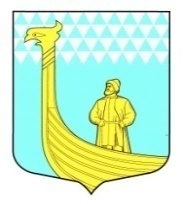 АДМИНИСТРАЦИЯМУНИЦИПАЛЬНОГО ОБРАЗОВАНИЯВЫНДИНООСТРОВСКОЕ СЕЛЬСКОЕ  ПОСЕЛЕНИЕВолховский муниципальный районЛенинградская областьдеревня Вындин Островул. Школьная, д.1 а  ПОСТАНОВЛЕНИЕот    15 января   2018  года                                              № 5 О внесении изменений в Постановление администрации № 132 от 23.08.2017 г. «Об определении специально отведенных мест,утверждении перечня помещений, предоставляемых для проведения встреч депутатов с избирателями,    и порядка их предоставления»Во исполнение Федерального закона от 06.10.2003 № 131-ФЗ «Об общих принципах организации местного самоуправления в Российской Федерации» (в редакции Федерального закона от 07.06.2017 № 107-ФЗ «О внесении изменений в отдельные законодательные акты Российской Федерации в части совершенствования законодательства о публичных мероприятиях»), администрация муниципального образования Вындиноостровское сельское поселение постановляет: 1.        внести в постановление администрации  № 132 от 23.08.2017года «Об определении специально отведенных мест, утверждении перечня помещений, предоставляемых для проведения встреч депутатов с избирателями, и порядка их предоставления» следующие изменения и дополнения:1.1      в постановление № 132 от 23.08.2017года «Об определении специально отведенных мест, утверждении перечня помещений, предоставляемых для проведения встреч депутатов с избирателями, и порядка их предоставления» добавить пункт 1.1 в следующей редакции: 	Утвердить места для размещения на территории избирательного участка предвыборных печатных агитационных материалов согласно приложения 4.1.2 	пункт 8 приложения 2 к постановлению изменить и читать в новой редакции:	Помещения предоставляются по рабочим дням при условии, что это не помешает рабочему процессу, с 11.00 до 19.00 часов. По выходным (праздничным ) дням помещения предоставляются по согласованию с руководителем организации. 2.    Опубликовать настоящее Постановление на официально сайте муниципального образования  Вындиноостровское сельское поселение » www.vindinostrov.ru     и в газете «Волховские огни». 3.     Настоящее постановление вступает в силу со дня его официального опубликования.4.    Контроль за исполнением настоящего постановления оставляю за собой. Глава администрацииМО Вындиноостровскоесельское поселение							М.А. ТимофееваПриложение №4                                                         к постановлению администрации МО Вындиноостровское сельское поселение Волховского муниципального района Ленинградской областиот  15.01.2018 г. №   5Перечень местдля размещения на территории избирательного участка печатных агитационных материалов№п/пперечень местадрес 1сельская библиотекаМБУКС «Вындиноростровский Центр досуга»д.Вындин Остров, ул. Центральная, д.172МБУКС «Вындиноростровский Центр досуга»д.Вындин Остров, ул. Центральная, д.22а3информационный стенд( у магазина «Карнет»)д.Вындин Остров, ул. Центральная, д.12а4информационный стенд( у магазина «Фортуна»)д.Вындин Остров, ул. Центральная, д.19